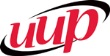 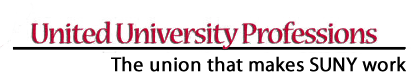 Cobleskill ChapterLabor Management Meeting NotesFrom Friday October 3, 2014 –KN 109   12:00-1:00 PMOn-call/recall list update. The list of eligible employees is to be updated annually and Bonnie Martin and Chad Hisert are to address this.  If there are changes to the current list letters should be sent to those members to inform them of their expected obligation.  Lynn will check on one department that had some recent call-ins.Open SUNY – no update on the status of our on-line degree offerings.A request was made for Start-Up NY information and the Guilford announcement was discussed.  The Union asked if there are any other applications related to the other sites.  Feedback from May 2014 L/M meeting question about the campus furnishing academic regalia.  It was stated that a proposal will be made at the Cabinet level that the campus should consider purchasing a certain number of items of regalia that individuals may borrow.  It was reported this is done at Delhi.Increase of starting adjunct pay from $2,250.  The recent fee schedule shows base adjunct pay is now $765 per credit hour.  Governance is involved in a proposal to increase academic/teaching extra-service pay.Mentoring Program update.  There were two mentor training sessions with 30- 40 mentors trained.  The feedback from those being mentored has been positive.  Additional training sessions will be held if needed. The college would like to extend this to adjuncts.Extra-service paperwork procedures and internships UUP has learned that some individuals have not received the necessary paperwork in order for them to get the extra-service pay for contact hours (teaching) that exceed the stipulated limit per department.  Therefore, the information is not being uploaded to the interview exchange system.  HR will check with Tim Moore to find out what is happening.   The issue of payments for internship supervision was raised and Jan will check on the feasibility of a payment schedule with up to four payments for a given internship, instead of waiting until the end.  Electronic renewal process update.  The APPC Governance committee is to review the process.Campus IDA allocation update the amount allocated to the campus is about the same as last year.  The campus has not yet received the funds. DSA update-The money will be distributed as required and is expected in the first paycheck of December.   The other two payroll increases for UUP members are on schedule.Labor Management Training the presenters will be Maureen Seidel Labor Relations Specialist for the Cobleskill Campus and Lynn Berger /Jan Elwell from Human Resources. Session one is October 31, 2014 on Performance Programs and session two is November 6, 2014 on the Path to Permanency.Limited Tobacco Use Policy update:  The signs will be posted and the campus is discussing finding an alternative to the sanction in the policy.  A campus map showing approved locations is expected.UUP members in attendance:  Bill Tusang, Chad Hisert, Jiang Zhongchun, Paul Gemmiti, Cliff DavisMaureen Seidel : UUP Labor Relations SpecialistManagement in attendance:  Lynn Berger, Jan Elwell